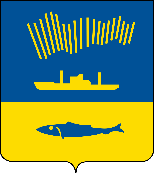 АДМИНИСТРАЦИЯ ГОРОДА МУРМАНСКАП О С Т А Н О В Л Е Н И Е 25.08.2021                                                                                                        № 2190В соответствии с частью 17 статьи 161 Жилищного кодекса Российской Федерации, постановлениями Правительства Российской Федерации                           от 06.02.2006 № 75 «О порядке проведения органом местного самоуправления открытого конкурса по отбору управляющей организации для управления многоквартирным домом», от 21.12.2018 № 1616 «Об утверждении Правил определения управляющей организации для управления многоквартирным домом, в отношении которого собственниками помещений в многоквартирном доме не выбран способ управления таким домом или выбранный способ управления не реализован, не определена управляющая организация, и о внесении изменений в некоторые акты Правительства Российской Федерации» п о с т а н о в л я ю: 1. Отменить постановления администрации города Мурманска:- от 03.08.2021 № 2035 «Об определении ООО «УК Заполярная Цитадель» управляющей организацией для управления многоквартирным домом, расположенным по адресу: город Мурманск, улица Зои Космодемьянской, дом 1»;- от 23.08.2021 № 2173 «О внесении изменений в постановление администрации города Мурманска от 03.08.2021 № 2035 «Об определении                      ООО «УК Заполярная Цитадель» управляющей организацией для управления многоквартирным домом, расположенным по адресу: город Мурманск,                       улица Зои Космодемьянской, дом 1».2. Комитету по жилищной политике администрации города Мурманска (Червинко А.Ю.) в течение одного рабочего дня со дня принятия настоящего постановления разместить его в государственной информационной системе жилищно-коммунального хозяйства, а также направить в ООО «УК Заполярная Цитадель» и в Государственную жилищную инспекцию Мурманской области.3. Муниципальному казенному учреждению «Новые формы управления» (Раев А.В.) в течение пяти рабочих дней со дня принятия настоящего постановления направить его собственникам помещений в многоквартирном доме путем размещения в общедоступных местах многоквартирного дома.4. Отделу информационно-технического обеспечения и защиты информации администрации города Мурманска (Кузьмин А.Н.) разместить настоящее постановление на официальном сайте администрации города Мурманска в сети Интернет в течение одного рабочего дня со дня его принятия.5. Редакции газеты «Вечерний Мурманск» (Хабаров В.А.) опубликовать настоящее постановление.6. Настоящее постановление вступает в силу с 01.09.2021.7. Контроль за выполнением настоящего постановления возложить на первого заместителя главы администрации города Мурманска Доцник В.А.Временно исполняющий полномочияглавы администрации города Мурманска                                       В.А. Доцник